Kedves Támogatóink!Örömmel jelzem, hogy kb.egy éves megfeszített munka eredményeként a Wischmeyer kötet és 2022 augusztus 23án a nagyközönségnek bemutattuk a Hermeneutika konferencia nyitó eseményeként.  A fordítók egy tiszteletpéldányt kaphatnak, a helyszínen. Ha nem tudnak jelen lenni és megbíznak valakit, hogy felvegye a kötetet nevükben, kérem jelezzék ezt számunkra. Belföldre postázzuk, ha a posta költséget befizetik a SZNBK alapítvány számlájára. Belföldi posta költség jelenleg 2500 Ft. Azok akik az alapítványunkat támogatják 20.000 Ft-al ajándék kötetet kaphatnak. Az adományt az alábbi bankszámra történő átutalással lehet küldeni, Szegedi Nemzetközi Biblikus Konferencia Alapítvány OTP 11735012 20001223Egyben kérem, hogy az átutalással egyidőben Emailben elküldeni azt a posta címet amelyre postázhatjuk a kötetet. benyik.gyorgy@gmail.comA Wischmeyer könyv fordítói és lektorai ingyen kapnak kötetetA Galata kötetből a szerzőknek ingyen jár egy példány.Aki szeretne Galata kötetet kapni, az 2.500 HUF támogatás ellenében kaphat.Aki könyvtárnak szeretne vinni egy kötetet kérje a SZNBK igazgatójától.https://www.sznbk1988.hu/. Üdvözlettel:Benyik GyörgySZNBK igazgatója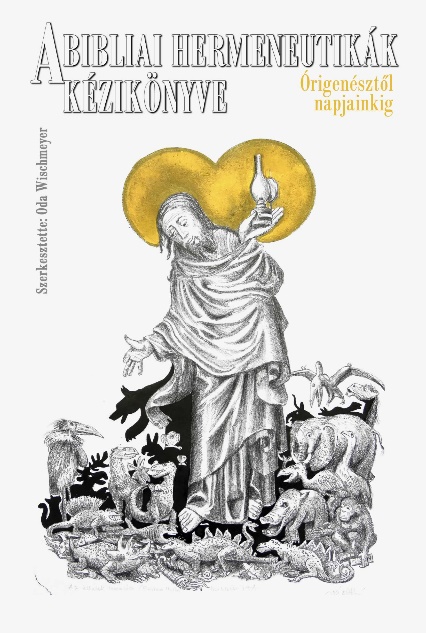 